A regular meeting of the Board of Trustees of the Ropes Independent School District was held Monday, September 14, 2020 beginning at 6:30 p.m. in the Conference Room, located at 304 Ranch St., Ropesville, TX.AGENDA:Meeting called to order by Mike Metzig. Quorum Present.Invocation given by Mike Metzig.Present:  Joel Willmon, Mike Metzig, Donald Rhoads, Keila Ketchersid, Danny Ochoa, Cody Reep, Hector Delgado, Tim Carter, Lindsey Luckie, and Danny McNabb.  See sign in sheet for guests present. Communications and Items for Information Principal’s Reports presented by Danny McNabb, Lindsey Luckie, and Tim Carter.   Superintendent Report presented by Joel Willmon. Review of Asynchronous Plan  District Master Facilities Update presented by Joel Willmon.  Consent Agenda- Action Items Consideration and approval of the Minutes from August 10, 2020.Consideration and approval of the Budget Amendments  Consideration and approval of the Bills and Claims Consideration and approval of the Financial Statements and Investments Review of the 2020-2021 Teacher Appraisal Calendar Motion by Danny Ochoa, second by Luke Anderson to approve of consent agenda items a-e.  Motion carried by 7. Action Items Motion by Cody Reep, second by Hector Delgado to approve Joel Willmon as Title IX Coordinator.  Motion carried by 7. Motion by Danny Ochoa, second by Luke Anderson to approve budget Amendment to fund the Baseball Field.  Motion carried by 7. Board did not adjourn into Closed SessionNo action taken. Meeting Adjourned – Future Board Meeting Date- October 13, 2020.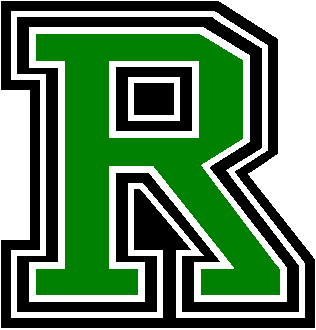 Ropes Independent School District304 RANCH STREETROPESVILLE, TX  79358TEL (806) 562-4031          FAX (806) 562-4059www.ropesisd.comSuperintendentJoel WillmonBOARD OF EDUCATIONMIKE METZIG – President  ▪  CODY REEP – Vice President  ▪  KEILA KETCHERSID – Secretary  DANNY OCHOA  •  LUKE ANDERSON  ▪  DONALD RHOADS  ▪  HECTOR DELGADOBOARD OF EDUCATIONMIKE METZIG – President  ▪  CODY REEP – Vice President  ▪  KEILA KETCHERSID – Secretary  DANNY OCHOA  •  LUKE ANDERSON  ▪  DONALD RHOADS  ▪  HECTOR DELGADOBOARD OF EDUCATIONMIKE METZIG – President  ▪  CODY REEP – Vice President  ▪  KEILA KETCHERSID – Secretary  DANNY OCHOA  •  LUKE ANDERSON  ▪  DONALD RHOADS  ▪  HECTOR DELGADO